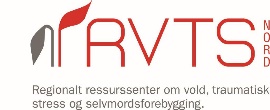 19. – 20. september 2018Scandic Syv Søstre, Sandnessjøen:Fylkesmannen i Nordland og RVTS NordPROGRAM19.septemeberTemaVelkommen og presentasjon av samlingenv/Fylkesmannen i Nordland og RVTS NordLunsjWorkshop inkludert pauser.Kriseteamets rolle i arbeid med vold og overgrep som berører mangeErfaringer fra Tjeldsund kommuneDrøftinger og diskusjonerv/RVTS NordPauseSelvmordsforebygging i Nordland – aktuell situasjon og kriseteamets rollev/RVTS NordEtterlatte etter selvmordv/ Landsforeningen for etterlatte (LEVE) Atle AndreassenOppsummering av dagenProgram 20.septemberTema 08.30 – 09.15Fylkesmannens rolle i helseberedskapsarbeid09.15 – 09.30Pause09.30 – 12.30Workshop inkludert pauserKriseteamets arbeid med minoriteter generelt og den samiske befolkningen spesielt, med utgangspunkt i lov om likeverdige tjenesterIntroduksjon til temaetDrøftinger og diskusjonerv/ RVTS Nord12.30 – 13.00Avslutning, evaluering og veien videre13.00Lunsj